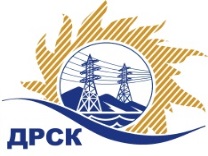 Акционерное Общество«Дальневосточная распределительная сетевая  компания»Протокол № 404/МР-ВПзаседания закупочной комиссии по выбору победителя по открытому электронному запросу предложений на право заключения договора: «Запасные части для автомобилей с дизельными двигателями (АЭС)». Закупка № 1103   ГКПЗ 2016ЕИС №31603423320(МСП)ПРИСУТСТВОВАЛИ: 10 членов постоянно действующей Закупочной комиссии АО «ДРСК»  2-го уровня.Форма голосования членов Закупочной комиссии: очно-заочная.ВОПРОСЫ, ВЫНОСИМЫЕ НА РАССМОТРЕНИЕ ЗАКУПОЧНОЙ КОМИССИИ: Об утверждении результатов процедуры переторжки.Об итоговой ранжировке заявок.О выборе победителя запроса предложений.РЕШИЛИ:ПО ВОПРОСУ № 1Признать процедуру переторжки состоявшейся.Утвердить окончательные цены предложений участниковПО ВОПРОСУ № 2Утвердить итоговую ранжировку предложенийПО ВОПРОСУ № 3         Признать победителем открытого электронного запроса предложений на право заключения договора на поставку:  «Запасные части для автомобилей с дизельными двигателями (АЭС)» участника, занявшего первое место в итоговой ранжировке по степени предпочтительности для заказчика         - ООО "АвтоОптТорг" (603005, Нижегородская обл., г. Нижний Новгород, Московское ш., 105), на условиях: стоимость  2 899 800,44 руб. (цена без НДС: 2 457 458,00 руб.). Срок завершения поставки: до 15.06.2016г. с правом досрочной поставки. Условия оплаты: отсрочка  платежа 30 дней с момента получения продукции покупателем, счет-фактур и товарных накладных. Гарантийный срок: не менее 6 месяцев с момента ввода в эксплуатацию. Предложение  имеет статус оферты и действительно: до 30.06.2016г.город  Благовещенск  19 апреля 2016 года№п/пНаименование Участника закупки и его адресЦена предложения до переторжки без НДС, руб.Цена предложения после переторжки без НДС, руб.1.ООО "ТехЧасть" (680009, Россия, Хабаровский край, г. Хабаровск, пр-кт 60 лет Октября, д. 223)2 796 610,172 660 796,612.ООО "Яртурбо" (150018, Россия, Ярославская обл., г. Ярославль, Тутаевское ш., д. 93, оф. 519)2 864 406,78не поступило3.ООО "АвтоОптТорг" (603005, Нижегородская обл., г. Нижний Новгород, Московское ш., 105)3 059 079,002 457 458,004.ООО "Миледи" (111402, Россия, г. Москва, ул. Кетчерская, д. 2 А)3 263 044,00не поступилоМесто в итоговой ранжировкеНаименование и адрес участникаЦена предложения до переторжки без НДС, руб.Цена предложения после переторжки без НДС, руб.1 местоООО "АвтоОптТорг" (603005, Нижегородская обл., г. Нижний Новгород, Московское ш., 105)3 059 079,002 457 458,002 местоООО "ТехЧасть" (680009, Россия, Хабаровский край, г. Хабаровск, пр-кт 60 лет Октября, д. 223)2 796 610,172 660 796,613 местоООО "Яртурбо" (150018, Россия, Ярославская обл., г. Ярославль, Тутаевское ш., д. 93, оф. 519)2 864 406,782 864 406,784 местоООО "Миледи" (111402, Россия, г. Москва, ул. Кетчерская, д. 2 А)3 263 044,003 263 044,00Ответственный секретарь Закупочной комиссии: Челышева Т.В. _____________________________ Терёшкина Г.М.(4162)397-260